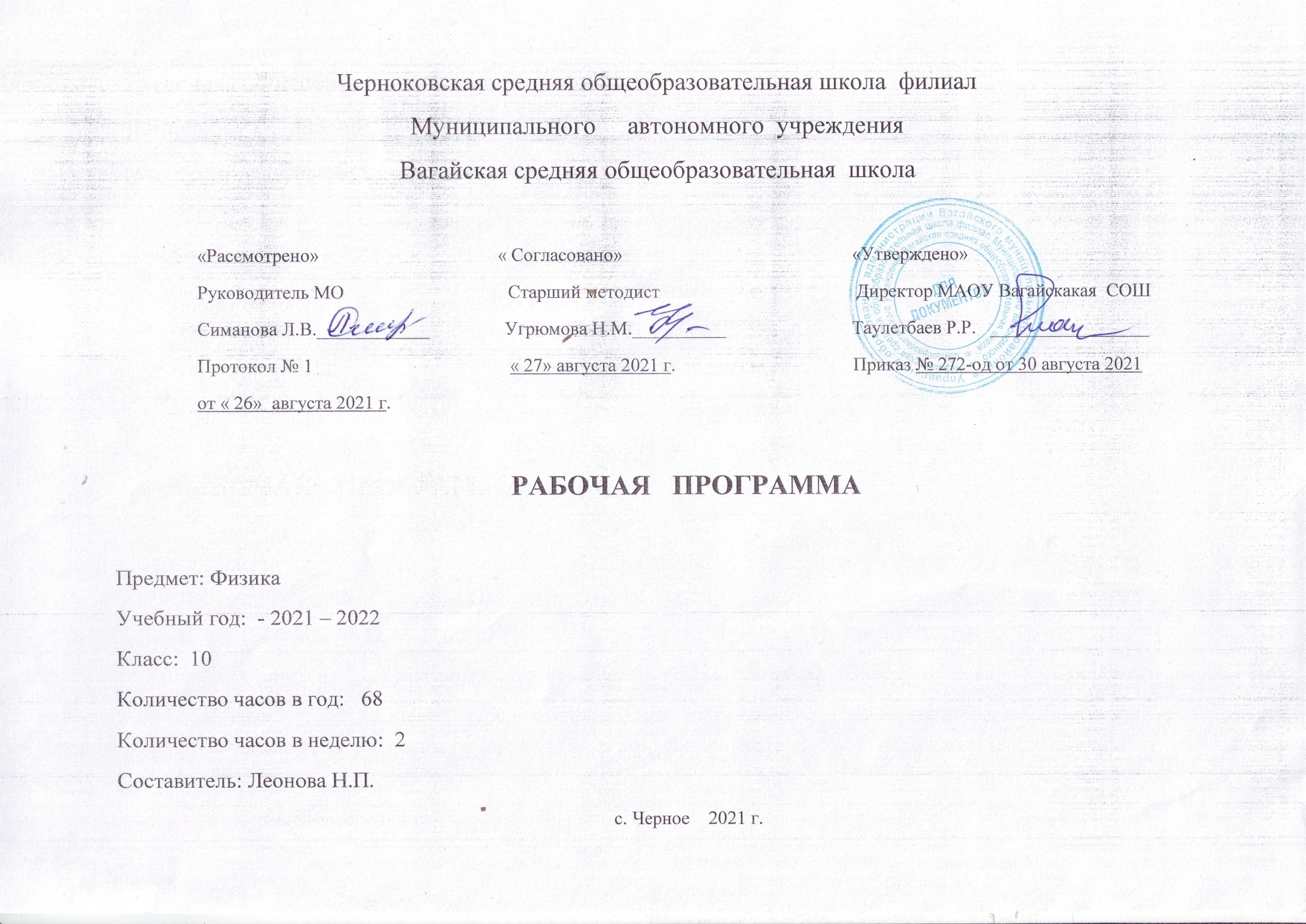 1.Планируемые результаты освоения  учебного предметаЛичностные:  Воспитание на уроках физики чувства гордости за свою  Родину, ученых внесших вклад в развитие физики, науки и техники.  Самостоятельно определять и высказывать общие для всех людей правила поведения при общении и сотрудничестве (этические нормы общения и сотрудничества).В самостоятельно созданных ситуациях общения и сотрудничества, опираясь на общие для всех простые правила поведения,  делать выбор, какой поступок совершить.Метапредметные.Самостоятельно формулировать цели урока.  Обнаруживать и формулировать учебную проблему. Составлять план решения проблемы (задачи). Работая по плану, сверять свои действия с целью и, при необходимости, исправлять ошибки самостоятельно. В диалоге с учителем учиться вырабатывать критерии оценки и определять степень успешности выполнения своей работы и работы всех.Ориентироваться в своей системе знаний: самостоятельно предполагать, какая информация нужна для решения учебной задачи.Отбирать необходимые для решения учебной задачи  источники информации.Добывать новые знания: извлекать информацию, представленную в разных формах (текст, таблица, схема, иллюстрация и др.).Перерабатывать полученную информацию: сравнивать и  группировать факты и явления; определять причины явлений, событий.Перерабатывать полученную информацию: делать выводы на основе обобщения   знаний.Преобразовывать информацию из одной формы в другую:  составлять простой план м сложный план учебно-научного текста,  представлять информацию в виде текста, таблицы, схемы.Донести свою позицию до других: оформлять свои мысли в устной и письменной речи с учётом своих учебных и жизненных речевых ситуаций, высказывать свою точку зрения и пытаться её обосновать, приводя аргументы.Слушать других, пытаться принимать другую точку зрения, быть готовым изменить свою точку зрения.Читать вслух и про себя тексты учебников и при этом: вести «диалог с автором» (прогнозировать будущее чтение; ставить вопросы к тексту и искать ответы; проверять себя). Договариваться с людьми: выполняя различные роли в группе, сотрудничать в совместном решении проблемы (задачи).Учиться уважительно относиться к позиции другого, пытаться договариваться.Предметные.Знать и понимать смысл понятий: физическое явление, гипотеза, закон, теория, вещество, взаимодействие, электромагнитное поле;Знать и понимать смысл физических величин: скорость, ускорение, масса, сила,  импульс, работа, механическая энергия, внутренняя энергия, абсолютная температура, средняя кинетическая энергия частиц вещества, количество теплоты, элементарный электрический заряд.Знать и понимать смысл физических законов классической механики, всемирного тяготения, сохранения энергии, импульса и электрического заряда, термодинамики.Знать и понимать  вклад российских и зарубежных ученых, оказавших наибольшее влияние на развитие физики;Уметь описывать и объяснять физические явления и свойства тел: движение небесных тел и искусственных спутников Земли; свойства газов, жидкостей и твердых тел; отличать гипотезы от научных теорий;  делать выводы на основе экспериментальных данных.Приводить примеры, показывающие, что: наблюдения и эксперимент являются основой для выдвижения гипотез и теорий, позволяют проверить истинность теоретических выводов; что физическая теория дает возможность объяснять известные явления природы и научные факты, предсказывать еще неизвестные явления.Приводить примеры практического использования физических знаний: законов механики, термодинамики и электродинамики в энергетике; различных видов электромагнитных излучений для развития радио и телекоммуникаций, квантовой физики в создании ядерной энергетики, лазеров.Воспринимать и на основе полученных знаний самостоятельно оценивать информацию, содержащуюся в сообщениях СМИ, Интернете, научно-популярных статьях;использовать приобретенные знания и умения в практической деятельности и повседневной жизни для обеспечения безопасности жизнедеятельности в процессе использования транспортных средств, бытовых электроприборов, средств радио- и телекоммуникационной связи.Уметь давать оценки влияния на организм человека и другие организмы загрязнения окружающей среды,  рационального природопользования и охраны окружающей среды.2.Содержание учебного предметаКинематика. Что изучает физика. Физические явления, наблюдения и опыты.Механическое движение.Системы отсчета. Траектория. Путь. Перемещение. Равномерное прямолинейное движение.Скорость. Уравнение  движения.Графики прямолинейного движения. Скорость при неравномерном движении. Прямолинейное равноускоренное движение.Лабораторная работа № 1 Измерение ускорения свободного падения.Движение тел. Поступательное движение. Материальная точкаЛабораторная работа № 2«Изучение движения тел по окружности под действием силы тяжести и упругости» .Контрольная работа по теме «Кинематика».Законы механики Ньютона Взаимодействие тел  Явление инерции. 1-й закон Ньютона. Инерциальные системы отсчета. Понятие силы как меры взаимодействия тел. Второй и третий закон Ньютона. Принцип относительность Галилея.Законы сохранения в механике.Явление тяготения. Гравитационная сила. Законы всемирного тяготения. Первая космическая скорость. Вес тела. Невесомость и перегрузки. Импульс. Импульс силы. Закон сохранения импульса. Реактивное движение. Работа силы. Механическая энергия тела: потенциальная и кинетическая. Закон сохранения и превращения энергии в механике. Лабораторная работа № 3 Сравнение работы с изменением кинетической энергии.Законы сохранения в механике. Контрольная работа по теме «Законы сохранения».Основы молекулярно-кинетической теории.Строение вещества. Основные положения молекулярно-кинетической теории строения вещества. Экспериментальное доказательство основных положений теории МКТ. Броуновское движение. Масса молекул, количество вещества. Строение газообразных, жидких и твёрдых тел. Идеальный газ в молекулярно-кинетической теории. Идеальный газ в молекулярно-кинетической теории. Основы МКТ. Температура и тепловое равновесие. Абсолютная температура. Температура – мера средней кинетической энергии.Свойства твердых тел, жидкостей и газов.Строение газообразных, жидких и твёрдых тел. Уравнение состояния идеального газа. Газовые законы. Зависимость давления насыщенного пара от температуры. Кипение. Лабораторные работы № 4-5 «Измерение влажности воздуха» и «Измерение поверхностного натяжения». Контрольная работа «Свойства твёрдых тел жидкостей и газов». Внутренняя энергия и работа в термодинамике. Количество теплоты, удельная теплоёмкость. Лабораторная работа № 6 Определение удельной теплоты плавления льда.Первый закон термодинамики. Необратимость процессов в природе. Принцип действия теплового двигателя. Двигатель внутреннего сгорания. Дизель. КПД . Контрольная работа №4 «Основы термодинамики».Основы электродинамики.Что такое электродинамика. Строение атома. Электрон.Электризация тел. Закон сохранения электрического заряда. Закон КулонаЭлектрическое поле. Напряженность электрического поля. Принцип суперпозиции полей. Силовые линии электрического поля. Основы электродинамики. Потенциал электростатического поля и разность потенциалов. Конденсаторы. Назначение, устройство и виды. Основы электростатики.Постоянный электрический ток. Электрический ток. Сила тока. Условия, существования электрического тока. Закон Ома для участка  цепи. Лабораторная работа № 7. « Электрическая цепь. Последовательное и параллельное соединение проводников. Работа и мощность постоянного электрического тока. Электродвижущая сила. Закон Ома для полной цепи.Лабораторная работа № 8 Измерение электродвижущей силы и внутреннего сопротивления источника тока. Контрольная работа «Законы постоянного тока».Электрический ток в различных средах.Электрическая проводимость различных веществ. Сверхпроводимость. Электрический ток в полупроводниках. Применение полупроводниковых приборов. Электрический ток в вакууме. Электронно-лучевая трубка.Электрический ток в жидкостях и газах. Электрический ток в различных средах.3.Тематическое планирование с указанием количества часов, отводимых на освоение каждой темы.Приложение1Календарно-тематическое планирование учебного предметаТемаКоличество  часовМодуль школьный урокЧто изучает физика. Физические явления, наблюдения и опыты.1Механическое движение.Системы отсчета. Траектория. Путь. Перемещение..1Равномерное прямолинейное движение.Скорость. Уравнение  движения.1Графики прямолинейного движения.1Скорость при неравномерном движении1Интегрированный урок  по алгебре и физике физический смысл производнойПрямолинейное равноускоренное движение.1Лабораторная работа № 1 Измерение ускорения свободного падения.1Движение тел. Поступательное движение. Материальная точка.1Лабораторная работа № 2 Изучение движения тел по окружности под действием силы тяжести и упругости.1Контрольная работа по теме «Кинематика».1Взаимодействие тел  Явление инерции. 1-й закон Ньютона. Инерциальные системы отсчета.1Понятие силы как меры взаимодействия тел.1Второй и третий закон Ньютона1Принцип относительность Галилея.1Явление тяготения. Гравитационная сила. 1Законы всемирного тяготения1Первая космическая скорость. Вес тела. Невесомость и перегрузки1Импульс. Импульс силы. Закон сохранения импульса1Реактивное движение1Работа силы. Механическая энергия тела: потенциальная и кинетическая1Закон сохранения и превращения энергии в механике1Лабораторная работа № 3 Сравнение работы с изменением кинетической энергии.1Законы сохранения в механике.1Контрольная работа по теме «Законы сохранения».1Строение вещества. Основные положения молекулярно-кинетической теории строения вещества.1Экспериментальное доказательство основных положений теории МКТ. Броуновское движение.1Масса молекул, количество вещества.1Интегрированный урок по химии и физике «Строение вещества»Строение газообразных, жидких и твёрдых тел.1Идеальный газ в молекулярно-кинетической теории.2Основы МКТ.1Температура и тепловое равновесие.1Абсолютная температура. Температура – мера средней кинетической энергии.1Строение газообразных, жидких и твёрдых тел.1Уравнение состояния идеального газа.1Газовые законы.1Зависимость давления насыщенного пара от температуры. Кипение. 1Лабораторные работы № 4-5 «Измерение влажности воздуха» и «Измерение поверхностного натяжения».1Практические работы с приборамиКонтрольная работа «Свойства твёрдых тел жидкостей и газов».1Внутренняя энергия и работа в термодинамике.1Количество теплоты, удельная теплоёмкость.1Лабораторная работа № 6 Определение удельной теплоты плавления льда.1Первый закон термодинамики. Необратимость процессов в природе.1Принцип действия теплового двигателя. Двигатель внутреннего сгорания. Дизель. КПД 1Контрольная работа №4 «Основы термодинамики».1Что такое электродинамика. Строение атома. Электрон.1Электризация тел. Закон сохранения электрического заряда. 1Закон Кулона1Электрическое поле. Напряженность электрического поля. Принцип суперпозиции полей. 1Силовые линии электрического поля. 1Основы электродинамики1Потенциал электростатического поля и разность потенциалов1Конденсаторы. Назначение, устройство и виды.1Основы электростатики1Электрический ток. Сила тока. 1Условия, существования электрического тока.1Закон Ома для участка  цепи.1Лабораторная работа № 7. « Электрическая цепь. Последовательное и параллельное соединение проводников.1Работа и мощность постоянного электрического тока.1Электродвижущая сила. Закон Ома для полной цепи.1Лабораторная работа № 8 Измерение электродвижущей силы и внутреннего сопротивления источника тока.1Контрольная работа «Законы постоянного тока». 1Электрическая проводимость различных веществ. Сверхпроводимость.1Электрический ток в полупроводниках. Применение полупроводниковых приборов. 1Электрический ток в вакууме. Электронно-лучевая трубка.1Электрический ток в жидкостях и газах1Электрический ток в различных средах2Итого 68№урокаДатаДатаРаздел. Тема урока№урокапланфактРаздел. Тема урокаКинематика 10 часовКинематика 10 часовКинематика 10 часовКинематика 10 часов102.09Что изучает физика. Физические явления, наблюдения и опыты.204.09Механическое движение. Системы отсчета. Траектория. Путь. Перемещение..309.09Равномерное прямолинейное движение.Скорость. Уравнение  движения.411.09Графики прямолинейного движения.516.09Скорость при неравномерном движении618.09Прямолинейное равноускоренное движение.723.09Лабораторная работа № 1 Измерение ускорения свободного падения.825.09Движение тел. Поступательное движение. Материальная точка.930.09Лабораторная работа № 2 Изучение движения тел по окружности под действием силы тяжести и упругости.1002.10Контрольная работа по теме «Кинематика».Законы механики Ньютона 4 часаЗаконы механики Ньютона 4 часаЗаконы механики Ньютона 4 часаЗаконы механики Ньютона 4 часа1107.10Взаимодействие тел  Явление инерции. 1-й закон Ньютона. Инерциальные системы отсчета.1209.10Понятие силы как меры взаимодействия тел.1314.10Второй и третий закон Ньютона1416.10Принцип относительность Галилея.Законы сохранения в механике   10часовЗаконы сохранения в механике   10часовЗаконы сохранения в механике   10часовЗаконы сохранения в механике   10часов1521.10Явление тяготения. Гравитационная сила. 1623.10Законы всемирного тяготения1704.11Первая космическая скорость. Вес тела. Невесомость и перегрузки1806.11Импульс. Импульс силы. Закон сохранения импульса1911.11Реактивное движение2013.11Работа силы. Механическая энергия тела: потенциальная и кинетическая2118.11Закон сохранения и превращения энергии в механике2220.11Лабораторная работа № 3 Сравнение работы с изменением кинетической энергии.2325.11Законы сохранения в механике.2427.11Контрольная работа по теме «Законы сохранения».Основы молекулярно-кинетической теории. 9 часовОсновы молекулярно-кинетической теории. 9 часовОсновы молекулярно-кинетической теории. 9 часовОсновы молекулярно-кинетической теории. 9 часов2502.12Строение вещества. Основные положения молекулярно-кинетической теории строения вещества.2604.12Экспериментальное доказательство основных положений теории МКТ. Броуновское движение.2709.12Масса молекул, количество вещества.2811.12Строение газообразных, жидких и твёрдых тел.2916.12Идеальный газ в молекулярно-кинетической теории.3018.12Идеальный газ в молекулярно-кинетической теории.3123.12Основы МКТ.3225.12Температура и тепловое равновесие.3313.01Абсолютная температура. Температура – мера средней кинетической энергии.Свойства твердых тел, жидкостей и газов 12часовСвойства твердых тел, жидкостей и газов 12часовСвойства твердых тел, жидкостей и газов 12часовСвойства твердых тел, жидкостей и газов 12часов3415.01Строение газообразных, жидких и твёрдых тел.3520.01Уравнение состояния идеального газа.3622.01Газовые законы.3727.01Зависимость давления насыщенного пара от температуры. Кипение. 3829.01Лабораторные работы № 4-5«Измерение влажности воздуха» и «Измерение поверхностного натяжения».3903.02Контрольная работа «Свойства твёрдых тел жидкостей и газов».4005.02Внутренняя энергия и работа в термодинамике.4110.02Количество теплоты, удельная теплоёмкость.4212.02Лабораторная работа № 6 Определение удельной теплоты плавления льда.4317.02Первый закон термодинамики. Необратимость процессов в природе.4419.02Принцип действия теплового двигателя. Двигатель внутреннего сгорания. Дизель. КПД 4524.02Контрольная работа №4 «Основы термодинамики».Основы электродинамики 9 часовОсновы электродинамики 9 часовОсновы электродинамики 9 часовОсновы электродинамики 9 часов4626.02Что такое электродинамика. Строение атома. Электрон.4703.03Электризация тел. Закон сохранения электрического заряда. 4805.03Закон Кулона4910.03Электрическое поле. Напряженность электрического поля. Принцип суперпозиции полей. 5012.03Силовые линии электрического поля. 5117.03Основы электродинамики5219.03Потенциал электростатического поля и разность потенциалов5331.03Конденсаторы. Назначение, устройство и виды.5402.04Основы электростатикиПостоянный электрический ток 8 часовПостоянный электрический ток 8 часовПостоянный электрический ток 8 часовПостоянный электрический ток 8 часов5507.04Электрический ток. Сила тока. 5609.04Условия, существования электрического тока.5714.04Закон Ома для участка  цепи.5816.04Лабораторная работа № 7. « Электрическая цепь. Последовательное и параллельное соединение проводников.5921.04Работа и мощность постоянного электрического тока.6023.04Электродвижущая сила. Закон Ома для полной цепи.6128.04Лабораторная работа № 8 Измерение электродвижущей силы и внутреннего сопротивления источника тока.6230.04Контрольная работа «Законы постоянного тока». Электрический ток в различных средах  6 часовЭлектрический ток в различных средах  6 часовЭлектрический ток в различных средах  6 часовЭлектрический ток в различных средах  6 часов6305.05Электрическая проводимость различных веществ. Сверхпроводимость.6407.05Электрический ток в полупроводниках. Применение полупроводниковых приборов. 6512.05Электрический ток в вакууме. Электронно-лучевая трубка.6614.05Электрический ток в жидкостях и газах6719.05Электрический ток в различных средах6821.05Электрический ток в различных средах.